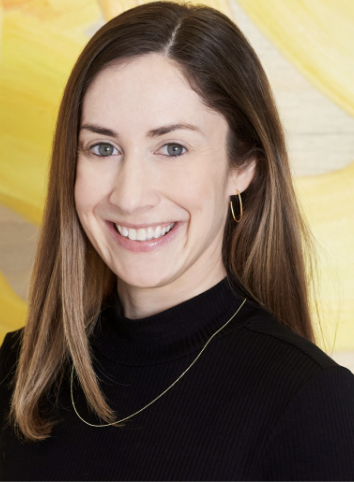 Ashley Bego, MPHTotal Rewards Senior ManagerKendra ScottAshley Bego serves as the Senior Manager of Total Rewards, and remains rooted in the Kendra Scott values of Family, Fashion and Philanthropy. Her passion lies in giving back to the employees that create good in our communities. She remains committed to helping employees thrive through promoting health, and meaningful rewards that support the whole person and their families. Prior to her current role, Ashley supported the benefits and wellness strategy for Whole Foods Market, where she deepened her interest in population health. She holds a Master’s of Public Health from The University of North Texas and a Bachelor’s of Psychology from The University of Texas at Austin. Ashley volunteered as a crisis counselor for The Trevor Project for 5 years and is passionate about expanding access to mental health care for all populations and improving culturally competent care. Ashley enjoys yoga, traveling and hiking.